SURAT REKOMENDASIYang bertanda tangan dibawah ini:Nama			: Drs. Marijo Jabatan			: Kepala SMA Negeri 1 TanjungMenyatakan bahwa atas nama Kepala Cabang Dinas Lombok Utara telah melakukan verifikasi terhadap berkas-berkas yang akan digunakan untuk mendaftar melalui jalur prestasi calon peserta didik :Nama					: .................................................................. Nomor Peserta UN SMP		: ..................................................................NISN					: .................................................................. Asal Sekolah				: .................................................................. Alamat					: .................................................................. dan menyatakan bahwa calon peserta didik tersebut LAYAK / TIDAK LAYAK*) untuk melanjutkan ke proses pendaftaran secara online pada jalur prestasi pada tanggal 15 – 17 Juni 2020.										………………,      Juni  2020	a.n. 	Kepala Cabang Dinas		Lombok Utara 		Kepala SMAN 1 Tanjung		Drs. Marijo		Pembina Utama Muda, IV/c		NIP. 19631210 198903 1 009*) = Coret yang tdak PerluPERNYATAAN Calon Peserta DidikApabila terbukti saya mengisi data pada saat melakukan pendaftaran online tidak sesuai dengan data yang telah diverifikasi sesuai rekomendasi di atas, maka saya bersedia untuk didiskualifikasi dari PPDB Jalur Presrasi. 		Calon Peserta Didik,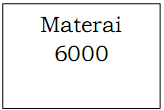 								_________________________